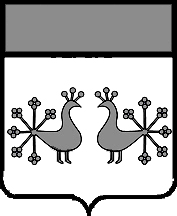 Ивановская областьВерхнеландеховский муниципальный район А Д М И Н И С Т Р А Ц И Я  ВЕРХНЕЛАНДЕХОВСКОГО МУНИЦИПАЛЬНОГО РАЙОНАП О С Т А Н О В Л Е Н И Еот  26.05. 2022   № 156 – ппос.Верхний Ландех            В соответствии с распоряжением Правительства Ивановской области от 25.02.2022 № 26-рп «О передаче из собственности Ивановкой области в собственность муниципальных образований Ивановской области учебно-методических комплектов»  и актом приема-передачи от 28.04.2022 года:             1. Принять из собственности Ивановской области  в собственность Верхнеландеховского муниципального района  учебно-методический комплект для  2-3 класса, в количестве 1 шт., стоимостью 9222,25 (девять тысяч двести двадцать два) рубля 25 копеек  и закрепить на праве оперативного управления за муниципальным казенным образовательным учреждением Мытская средняя школа.             2. Управлению социально-экономического развития  администрации Верхнеландеховского муниципального района (Осипова И. Н.) внести соответствующие изменения в реестр имущества, находящегося в  собственности Верхнеландеховского муниципального района.Главы Верхнеландеховскогомуниципального района:                                                      Н.Н.Смирнова                                                                          О принятии учебно-методического комплекта в муниципальную собственность Верхнеландеховского муниципального района